令和2年度 ひばりカフェ（認知症カフェ）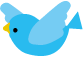 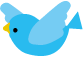 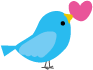 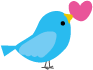 嘉島町では、もの忘れや認知症に関する悩みごと相談、情報交換、孤立予防、介護負担感の軽減のため、認知症の方ご本人やご家族、地域にお住まいの皆さまなど誰でも集えるひばりカフェ（認知症カフェ）を毎月開催します。お茶でも飲みながら、専門職に気軽に相談することもできます。お気軽にお越しください。【お問合せ先】嘉島町役場町民課介護保険係　TEL096-237-2574第3水曜日時　間会　場4月15日13:30～15:30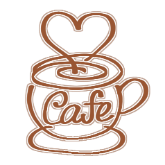 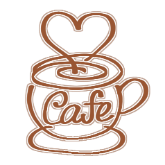 町民会館　２階和室5月20日13:30～15:30町民会館　２階和室6月17日13:30～15:30町民会館　２階和室7月15日13:30～15:30町民会館　２階和室8月19日13:30～15:30町民会館　２階和室9月16日13:30～15:30町民会館　２階和室10月21日13:30～15:30町民会館　２階和室11月18日13:30～15:30町民会館　２階和室12月16日13:30～15:30町民会館　２階和室1月20日13:30～15:30町民会館　２階和室2月17日13:30～15:30町民会館　２階和室3月17日13:30～15:30町民会館　２階和室